2023 Guadeloupe HolidaysGuadeloupe 2023 CalendarGuadeloupe 2023 CalendarGuadeloupe 2023 CalendarGuadeloupe 2023 CalendarGuadeloupe 2023 CalendarGuadeloupe 2023 CalendarGuadeloupe 2023 CalendarGuadeloupe 2023 CalendarGuadeloupe 2023 CalendarGuadeloupe 2023 CalendarGuadeloupe 2023 CalendarGuadeloupe 2023 CalendarGuadeloupe 2023 CalendarGuadeloupe 2023 CalendarGuadeloupe 2023 CalendarGuadeloupe 2023 CalendarGuadeloupe 2023 CalendarGuadeloupe 2023 CalendarGuadeloupe 2023 CalendarGuadeloupe 2023 CalendarGuadeloupe 2023 CalendarGuadeloupe 2023 CalendarGuadeloupe 2023 CalendarJanuaryJanuaryJanuaryJanuaryJanuaryJanuaryJanuaryFebruaryFebruaryFebruaryFebruaryFebruaryFebruaryFebruaryMarchMarchMarchMarchMarchMarchMarchSuMoTuWeThFrSaSuMoTuWeThFrSaSuMoTuWeThFrSa123456712341234891011121314567891011567891011151617181920211213141516171812131415161718222324252627281920212223242519202122232425293031262728262728293031AprilAprilAprilAprilAprilAprilAprilMayMayMayMayMayMayMayJuneJuneJuneJuneJuneJuneJuneSuMoTuWeThFrSaSuMoTuWeThFrSaSuMoTuWeThFrSa11234561232345678789101112134567891091011121314151415161718192011121314151617161718192021222122232425262718192021222324232425262728292829303125262728293030JulyJulyJulyJulyJulyJulyJulyAugustAugustAugustAugustAugustAugustAugustSeptemberSeptemberSeptemberSeptemberSeptemberSeptemberSeptemberSuMoTuWeThFrSaSuMoTuWeThFrSaSuMoTuWeThFrSa1123451223456786789101112345678991011121314151314151617181910111213141516161718192021222021222324252617181920212223232425262728292728293031242526272829303031OctoberOctoberOctoberOctoberOctoberOctoberOctoberNovemberNovemberNovemberNovemberNovemberNovemberNovemberDecemberDecemberDecemberDecemberDecemberDecemberDecemberSuMoTuWeThFrSaSuMoTuWeThFrSaSuMoTuWeThFrSa1234567123412891011121314567891011345678915161718192021121314151617181011121314151622232425262728192021222324251718192021222329303126272829302425262728293031Jan 1	New Year’s DayApr 7	Good FridayApr 10	Easter MondayMay 1	Labour DayMay 8	Victory Day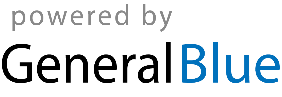 May 18	Ascension DayMay 27	Abolition of SlaveryMay 28	Mother’s DayMay 29	Whit MondayJul 14	Bastille DayJul 21	Victor Shoelcher DayAug 15	AssumptionNov 1	All Saints’ DayNov 11	Armistice DayDec 25	Christmas Day